Başarılı Dersin Alındığı Üniversite BilgileriYukarıda belirtilen Üniversitede okurken almış olduğum transkriptimde başarılı olduğum aşağıdaki listeli derslerden muaf olmak istiyorum.  Gereğini arz ederim.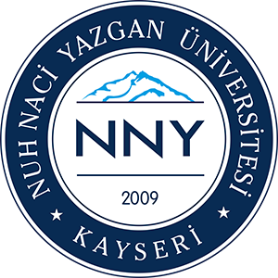 T.C.NUH NACİ YAZGAN ÜNİVERSİTESİÖĞRENCİ İŞLERİ DAİRE BAŞKANLIĞI    DOKÜMAN KODUÖİDB – F-04T.C.NUH NACİ YAZGAN ÜNİVERSİTESİÖĞRENCİ İŞLERİ DAİRE BAŞKANLIĞIYAYIN TARİHİ08.2014DERS MUAFİYET TALEP FORMU (FAKÜLTE)SAYFASayfa 1 / 1Üniversite AdıFakülteBölümüAdı ve Soyadı...../....../202…(imza)Bölümü/Programı...../....../202…(imza)Öğrenci Numarası...../....../202…(imza)S.NoDersin Adı (NNY Uni.) Ders Adı (Diğer Üni. Karşılığı)YarıyılıKodu123456789101112131415EK-1TranskriptEK-2Ders İçerikleri